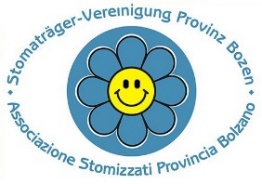 Convocazione assemblea straordinaria sociVengono pubblicate tutte le convocazioni dell’Assemblea dei Soci dell’associazioneRiunione Assemblea Starordinaria Soci – data_________________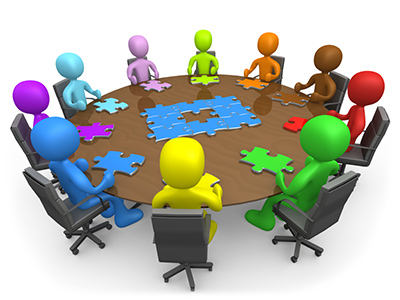 Visti gli Artt. 20 e 21, per quanto concerne la Sede Straordinaria, nonchè gli Artt. 18, 19 e 23 dello Statuto dell’Associazione;
Viste le attuali disposizioni in materia di contenimento del contagio COVID-19;
Vista la reale necessità di provvedere entro il termine previsto dalla Legge;
Vista la comunicazione inviata a mezzo posta ed e-mail, in data _________________CONVOCAla riunione dell’ASSEMBLEA STRAORDINARIA DEI SOCIin prima convocazione il giorno _________________________________in seconda convocazione
il giorno ________________________ alle ore _______________presso ___________________________________________________________________